29 - oji eilinio laiko savaitė                                                 spalio  21 d.  2012 m.                                            spalio 21 d. – spalio 28 d.                                                   Sekmadienis  Atliepiamoji psalmė:  “ Viešpatie, būki tu mums gailestingas, mes gi taip tavim tikim. ”Šią savaitę Šv. Mišios aukojamos: Sekm. 21 d.   9:00  už  Juozą Darių Ambrozaitį -  pusbrolio Antano Mickaus  auka                     10:00  Šventas Rožančius                                                                                                                                                                            10:30  už  Marion Milerienę -  vyro  Alfonso  auka  Pirm.   22 d. 10:00  už  Aldoną Paliokaitę Mališkienę -  šeimos  auka                      10:30   už  Lucie Boudreau Thériolt -  Jules Boudreau aukaAntr.    23 d. 10:00  už  Lindą Blauzdžiūnaitę -  Hildos ir Zigmo Lapinų auka                                                                                                                                       Treč.    24 d. 10:00  už  šeimos mirusius -  Kazimieros Krisčiokaitienės  auka                                                                                                                                       Ketv.    25 d. 10:00  už  Lindą Blauzdžiūnaitę  - Jono  Paunksnio auka                                                                                                                                       Penk.   26 d. 10:00  už  Lindą Blauzdžiūnaitę -  Lydijos Ptašinskienės auka  Šešt.    27 d. 17:00  už  Maria Rosa ir Josė Maria de Souza -  anūkės Sofijos auka                        18:00  už  Marion Milerienę -  vyro Alfonso aukaSekm.  28 d.   9:00  už  Lindą Blauzdžiūnaitę -   Algio  ir Anitos Ptašinskų ir šeimos auka                      10:00  Šventas Rožančius                                                                                                                                                                                                                                                                                                                                      .                     10:30  už  Agotą ir Joną Pažėrus ir už Stasį Rimeikį -  šeimos  auka  Spalio 14 d. 2012,    rinkliava  477.76   -    žvakės  41.70Parapijos mokestis: 40 dol. Ona LukauskienėParapijai aukojo: 200 dol. Montrealio Lietuvių Bendruomenė, 60 dol. Ona Lukauskienė,  40 dol. Regina Pocauskienė po 20 dol. J. Kibirkštis, J. Mališka, R. Piečaitienė, S.A. Staškevičiai, E.R. Verbylai,               Č.D. Vasiliauskai                                                                                                                                   po 10 dol. L.E. Dainiai, G. Kudžmienė, Z.H. Lapinai, S.J. Naruševičiai, A. Povilaitienė,                   V.L. Stankevičiai, D. Staškevičienė, R.Z. Valinskai                                                                                                                               po 5 dol.  E.C. Buguis, Aleksas Piešina, Alfredas Piešina,  A. Vaičekauskienė, A. Zabiela                                                                    SkelbimaiKLB Montralio apylinkės valdyba organizuoja susitikimą su rašytoja Julija Šukys  Aušros Vartų parapijos salėje spalio 28 d. po 10:30 val. Šv. Mišių. Ji pristatys savo knygą  Epistolophilia : Writing the Life of Ona Šimaitė.  Bus proga įsigyti knygą ir pabendrauti su rašytoja per kavutę. Įejimas nemokamas. Naujai paskirtas Lietuvos ambasadorius Kanadoje  Vytautas Žalys atsiprašo, kad negalės dalyvauti. Ta pačią dieną vyks antrasis rinkimų turas ir jis turės pasilikti Otavoje.  ******  Sekmadienį lapkričio 18 d. bus Aušros Vartų Parapijos metinė šventė. Tą dieną Šv. Mišios bus         12 val., po Mišių parapijos salėje bus meninė programa ir šilti pietūs su vynu, kava ir pyragais, kaina 25 dol., o studentams ir jaunimui 15 dol., bus loterija. Prašome visus parapijiečius ir jų šeimas dalyvauti ir paremti savo parapiją. Stalus galima rezervuoti, praneškite klebonui. O aš giedosiu apie Tavo galybę           Skelbkim pasauliui – žemei ir dangui –          GARBĖ tebūna TRIASMENIO labui.          Teskamba chorai, gaudžia trimitai –           Niekad netyla „HOSANA DIEVUI“.                    ŠLOVĖ TĖVUI, SŪNUI ir ŠVENTAJAI DVASIAI                     Aidi bažnyčioj, teskamba salėj !                     Sielos nemarios garbina VIEŠPATĮ.                    ŠLOVĖ JAM tebūna per amžių amzius...	  
Notre-Dame-Porte-de-l‘Aurore
           1465 rue De SèveMontréal, QCH4E 2A8(514) 766-5755ausrosvartai@gmail.com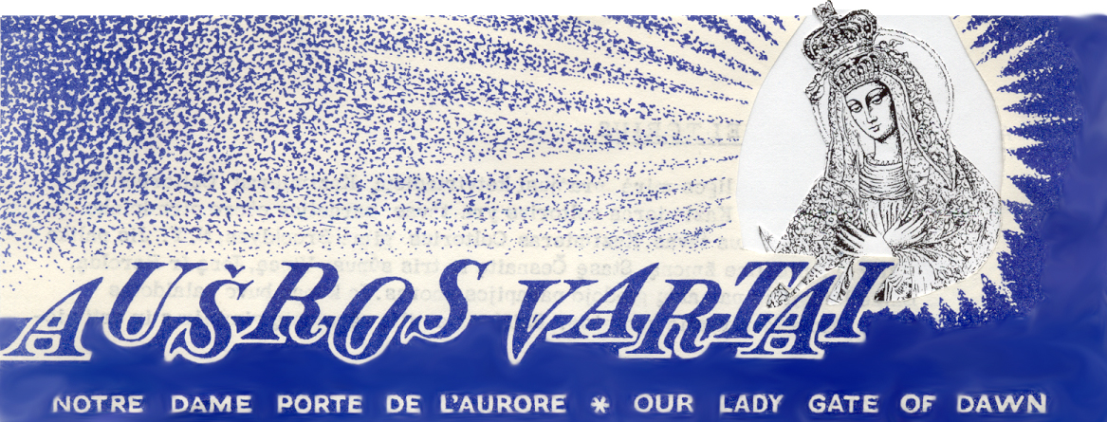 